АДМИНИСТРАЦИЯ  МОКРУШИНСКОГО  СЕЛЬСОВЕТАКАНСКОГО  РАЙОНА  КРАСНОЯРСКОГО  КРАЯПОСТАНОВЛЕНИЕ06.03.2017г.                                    с. Мокруша                                          № 11-пОб  утверждении  схемы размещения  нестационарных торговых  объектов, расположенных  на  территории Мокрушинского   сельсовета.	В соответствии  с  требованием   Федерального  закона  от  28..декабря  2009года  № 381- ФЗ  «об  основах  регулирования  торговой  деятельности  в  Российской  Федерации,  Федерального  закона  от  6  октября  2003 года  №131 –ФЗ  «Об  общих  принципах  органов  местного  самоуправления  в  Российской  Федерации»  ПОСТАНОВЛЯЮ:Утвердить  схему  размещения  нестационарных  торговых  объектов, расположенных  на  территории  Мокрушинского  сельсовета      ( согласно  приложению №1, №2)Контроль  за  выполнением  настоящего  Постановления  возложить  на ведущего  специалиста  по  земельным  вопросам   администрации.Постановление  изготовлено и подписано в 4-х экземплярах..Постановление вступает в силу в день, следующий за днем его опубликования в официальном издании «Ведомости  органов  местного  самоуправления  Мокрушинского   сельсовета» и подлежит размещению на официальном сайте Мокрушинского сельсовета в информационно-телекоммуникационной сети «Интернет».Глава Мокрушинского  сельсовета                                       А.П.Аверьянов   Текстовая  часть  схемы  размещения  нестационарных торговых             объектов  на  территории  Мокрушинского  сельсоветаКанского  района  Красноярского   края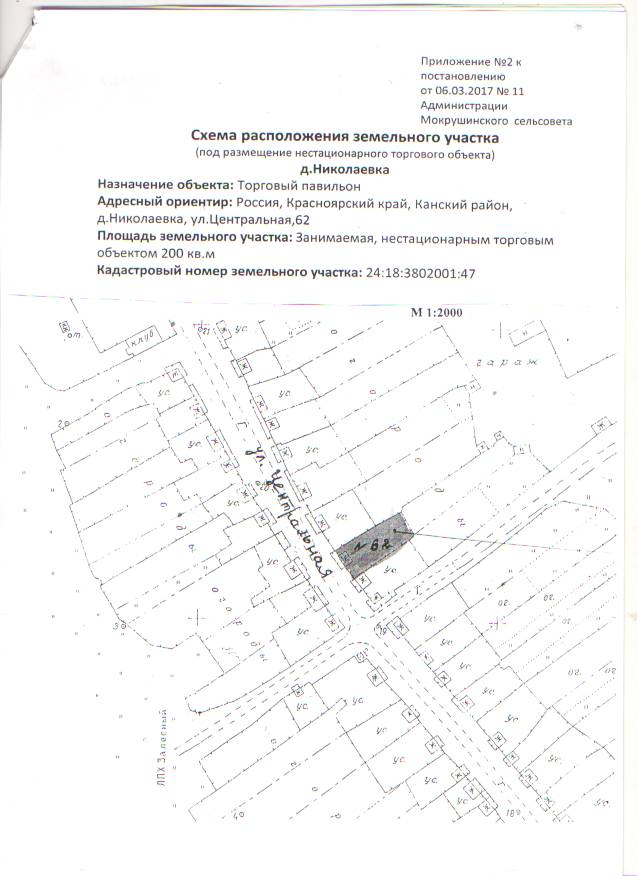 Приложение№1К  Постановлению    от   06.03.2017г.  №11-п№п/пАдресПлощадь земельного  участка  торгового объекта  кв. мКоличество  торговых  объектов  по  одному адресному  ориентируТип  нестационарного  объектаГруппа  товаровПериод  размещения  нестационарных  торговых  объектов  Информация  использования  нестационарных  торговых  объектов  субъектам  малого  и  среднего  предпринимательства123456781Д.Николаевка, ул.Центральная,62  2001Торговый павильонТПСпостоянноОбъект  малого  предпринимательства